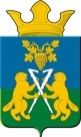 ДУМАНицинского сельского поселенияСлободо – Туринского  муниципального  районачетвертого  созываРЕШЕНИЕ         от   19  декабря 2018                                                          № 36-6-НПА_____        с. НицинскоеО внесении изменений в решение Думы Ницинского сельского поселения от 25.12.2017 г № 36 «О бюджете Ницинского сельского поселения на 2018 год и плановый период 2019 и 2020 годов»В соответствии со ст. 158 Бюджетного Кодекса РФ, Законом Свердловской области от 06.11.2018 г. № 110-ОЗ «О внесении изменений в Закон Свердловской области «Об областном бюджете на 2018 год и плановый период 2019 и 2020 годов», постановлением Правительства Свердловской области от 06.12.2018 № 874-ПП «О внесении изменений в распределение субсидий из областного бюджета бюджетам муниципальных образований, расположенных на территории Свердловской области, на реализацию мер по обеспечению целевых показателей, установленных указами Президента Российской Федерации по повышению оплаты труда работников бюджетной сферы, в муниципальных учреждениях культуры в 2018 году утвержденное постановлением Правительства Свердловской области от 06.09.2018 г. № 581-ПП», письмом Главы Ницинского сельского поселения  от 18.12.2018 г. № 524, Дума Ницинского сельского поселенияРЕШИЛА:Внести в решение Думы Ницинского сельского поселения от 25.12.2017 № 36 «О бюджете Ницинского сельского поселения на 2018 год и плановый период 2019 и 2020 годов»(с изменениями  внесёнными Решением Думы Ницинского сельского поселения от 15.03.2018г № 36-1; от 28.06.2018г № 36-2;  от 07.09.2018г № 36-3; от 09.10.2018г № 36-4, от 22.11.2018г № 36-5)  следующие изменения:в статье 1 на 2018 год число «29 596,1» заменить числом «29 704,9»;в статье 2 на 2018 год число «29 596,1» заменить числом «29 704,9»;Внести соответствующие изменения в приложения 2, 5, 7, 11 к решению Думы Ницинского сельского поселения от 25.12.2017 № 36 «О бюджете Ницинского сельского поселения на 2018 год и плановый период 2019 и 2020 годов»       3.Решение вступает в силу со дня подписания.        4. Опубликовать  решение в печатном средстве массовой информации Думы и Администрации Ницинского сельского поселения «Информационный вестник Ницинского сельского поселения», а также обнародовать путем размещения на официальном сайте Ницинского сельского поселения (WWW.nicinskoe.ru).          5.Контроль над исполнением данного Решения возложить на постоянную комиссию по экономической политике  и муниципальной собственности( председатель комиссии Полякова М.А.) Председатель Думы Ницинского                                       Глава Ницинского                                              сельского поселения                                                           сельского поселения  			           Л.Д.Хомченко                                                    Т.А.Кузеванова